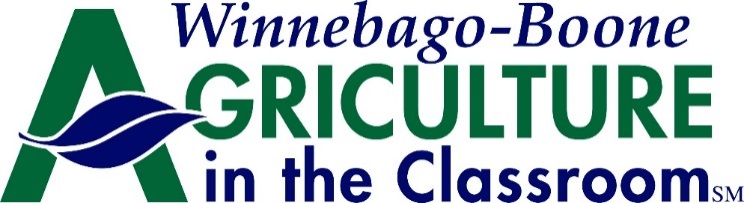 Ag in the Classroom Program RequestSchool Name:   ________________________________________________		 School Address:  ______________________________________________________________________Grade Level: ____________Teacher(s) Name:  _____________________________________________________________________Program Topic Request:  _________________________________________________________________Program Date (1st choice)_______________, (2nd choice)____________Program Time (s) (1st choice) ____________________(2nd choice)__________________Total Number of Sessions __________		   Number of Students per Session ______________Additional Information:   __________________________________________________________________________________________Please note:Most programs run approximately 45 minutes in length.  Programs are most successful with 30 or less students per session with tables or desks available for students to use for making a hands on project.Programs are available at no cost to schools.Please email completed form to:Diane Clelandwbfbaitc@live.comFor more information or for questions, please call 815-962-0653